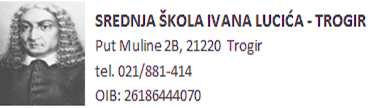 KLASA: 602-03/23-01-960URBROJ:2184-31-01-23Trogir, 15.12.2023.godine IVP TRAVEL  Put kapelice  5  , 21220, Trogir F TOURS  D.O.O , Trg Hrvatske bratske zajednice 2, 21000, SplitVUČKKOVIĆ  travel colections, Vukovarska ulica 4 ,  21230 Sinj Poštovani,pozivamo Vas da održite svoju prezentaciju za višednevnu izvanučioniču nastavu dana               21.12.2023 godine u 18.20  sati u prostorijama SŠ Ivana Lucića u Trogiru. S obzirom da su Vaše  agencije odabrane kao potencijalni davateli usluga za višednevnu izvanučioničku nastavu u Rim - Firenza, molimo Vas da svoje ponude prezentirate u propisanom rok. Pozdravljamo Vas s poštovanjem.                                                                                                              Ravnatelj škole:                                                                                                             mr. sc.Jakša Geić, prof.